WUPXXV/4/3322/11/2015SPECYFIKACJA ISTOTNYCH WARUNKÓW ZAMÓWIENIAdo postępowania o udzielenie zamówienia publicznego w trybie przetargu nieograniczonego, 
o wartości zamówienia mniejszej niż kwoty określone w przepisach wydanych na podstawie 
art.11 ust. 8 ustawy z dnia 29 stycznia 2004 r. Prawo zamówień publicznych na:Dostawa roll-upuPaździernik 2015 r.ul. Kościelna 37, 60-537 Poznań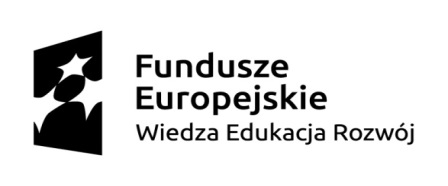 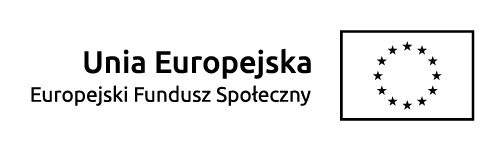 tel. 61-846-38-19, fax 61-846-38-20                                                                                                                                   wup@wup.poznan.plSekretariat Funduszy Unii Europejskiejtel. 61-846-38-78, fax 61-846-37-20efs@wup.poznan.plNazwa oraz adres Zamawiającego.WOJEWÓDZKI URZĄD PRACY W POZNANIUul. Kościelna 3760-537 Poznańwuppoznan.praca.gov.pl NIP: 778-13-79-161Tryb udzielenia zamówienia.Postępowanie prowadzone jest w trybie przetargu nieograniczonego, o wartości mniejszej niż wartości określone na podstawie art. 11 ust. 8, zgodnie z przepisami ustawy z dnia 29 stycznia 2004 r. Prawo zamówień publicznych, zwanej w dalszej części specyfikacji „ustawą Pzp” (t. j. Dz. U. z 2013 r., poz. 907 ze zm.).Postępowanie prowadzone jest przez komisję przetargową, powołaną 
do przeprowadzenia niniejszego postępowania o udzielenie zamówienia publicznego.Do czynności podejmowanych przez Zamawiającego i Wykonawców w postępowaniu 
o udzielenie zamówienia, stosuje się przepisy powołanej ustawy Pzp oraz aktów wykonawczych wydanych na jej podstawie, a w sprawach nieuregulowanych, przepisy ustawy z dnia 23 kwietnia 1964 r. - Kodeks cywilny (t. j. Dz. U. z 2014 r., poz. 121 ze zm.) i inne obowiązujące akty prawne.Opis przedmiotu zamówienia. Przedmiotem zamówienia jest dostawa 1 sztuki roll-upu promującego Program Operacyjny Wiedza Edukacja Rozwój, w ramach której Wykonawca jest zobowiązany zapewnić:roll–up o następujących parametrach technicznych: - wymiary: szerokość 100 cm x wysokość 200 cm- wymiary projektu graficznego: szerokość 100 cm x wysokość 200 cm- waga do 5 kgkonstrukcja: kaseta roll-up wykonana z aluminium koloru stalowego, z dwiema aluminiowymi nóżkami stabilizującymi; składany aluminiowy maszt; klip do przymocowania reklamy; górna listwa zaciskowa,odpowiedni, wytrzymały materiał do zadruku: nieprzezroczysta, poliestrowa tkanina powlekana PCV,nadruk wg indywidualnego, dopasowanego do potrzeb WUP w Poznaniu, projektu graficznego wykonanego przez Wykonawcę (na podstawie dokumentu „Grafika komunikatów w perspektywie finansowej 2014 – 2020”, z zastosowaniem motywu graficznego wskazanego przez Zamawiającego oraz grafiki zapewnionej przez Wykonawcę), podlegający konsultacji oraz pisemnej akceptacji przez Zamawiającego,nadruk oznaczony logotypami (logotyp PO WER, logotyp Unii Europejskiej z przypisem „Unia Europejska Europejski Fundusz Społeczny”),nadruk jednostronny na białej planszy graficznej: projekt graficzny pełen kolor, rozdzielczość wydruku dopasowana do wymiarów oraz projektu graficznego,nadruk zwijany do wewnątrz aluminiowej kasety,w komplecie torbę transportową (pokrowiec) z usztywnieniem wewnętrznym, posiadającą uchwyty do noszenia, dopasowaną do roll-upu o wymiarach 100 cm szerokości x 200 cm wysokości; torba musi być nowa i pełnowartościowa, nie gorsza niż określona przez Zamawiającego oraz musi spełniać normy jakości 
i bezpieczeństwa (np. CE) określone w prawodawstwie krajowym i wspólnotowym,dostarczenie przedmiotu umowy na swoje ryzyko do siedziby Wojewódzkiego Urzędu Pracy w Poznaniu, mieszczącej się w budynku przy ul. Kościelnej 37, w dniu roboczym, od poniedziałku do piątku z wyłączeniem dni ustawowo wolnych od pracy, w godzinach pracy Urzędu, nie później niż do godziny 14:30. Wykonawca jest zobowiązany zawiadomić Zamawiającego o planowanym terminie dostawy z co najmniej 1-dniowym wyprzedzeniem.Przy realizacji przedmiotu zamówienia Wykonawca zobligowany jest do stosowania bieżących wskazówek, wytycznych i zaleceń Zamawiającego.Przedmiot zamówienia współfinansowany jest przez Unię Europejską ze środków Europejskiego Funduszu Społecznego w ramach Pomocy Technicznej Programu Operacyjnego Wiedza Edukacja Rozwój – Działanie 7. Publikacje, materiały wystawiennicze i wsparcie działań informacyjno-promocyjnych – Materiały brandingowe 
i wystawiennicze Rocznego Planu Działań Informacyjnych i Promocyjnych Programu Operacyjnego Wiedza Edukacja Rozwój na rok 2015 w województwie wielkopolskim.Oznaczenie przedmiotu zamówienia według kodu CPV:Nazwa: Stojak na materiały reklamowe					Kod: 30 19 35 00-3Termin wykonania zamówienia.Do 23 dni kalendarzowych od dnia zawarcia umowy.Warunki udziału w postępowaniu i opis sposobu dokonywania oceny spełnienia tych warunków. W postępowaniu mogą wziąć udział Wykonawcy, którzy spełniają warunki udziału 
w postępowaniu, o których mowa w art. 22 ust. 1 ustawy Pzp: posiadają uprawnienia do wykonywania określonej działalności lub czynności, jeżeli przepisy prawa nakładają obowiązek ich posiadania,posiadają wiedzę i doświadczenie;dysponują odpowiednim potencjałem technicznym oraz osobami zdolnymi do wykonania zamówienia;Znajdują się w sytuacji ekonomicznej i finansowej zapewniającej wykonanie    zamówienia.W postępowaniu mogą wziąć udział Wykonawcy, którzy spełniają warunek udziału 
w postępowaniu dotyczący braku podstaw do wykluczenia z postępowania o udzielenie zamówienia publicznego w okolicznościach, o których mowa w art. 24 ust. 1 ustawy Pzp.Zamawiający dokona oceny spełnienia warunków na podstawie złożonych dokumentów 
i oświadczeń opisanych w rozdziale VI SIWZ, według formuły „spełnia/nie spełnia”. Oświadczenia i dokumenty, jakie mają dostarczyć Wykonawcy w celu potwierdzenia spełnienia warunków udziału w postępowaniu.Na potwierdzenie spełniania warunków udziału w postępowaniu, określonych w rozdz. V ust. 1 niniejszej specyfikacji, Wykonawcy muszą przedstawić następujące dokumenty - Oświadczenie Wykonawcy o spełnieniu warunków określonych w art. 22 ust 1 ustawy Pzp, według wzoru stanowiącego załącznik nr 2 do SIWZ.W celu wykazania braku podstaw do wykluczenia z postępowania o udzielenie zamówienia w okolicznościach, o których mowa w art. 24 ust. 1 ustawy Pzp, Wykonawcy muszą przedstawić następujące dokumenty:Oświadczenie Wykonawcy o braku podstaw do wykluczenia, według wzoru stanowiącego załącznik nr 3 do SIWZ. Aktualny odpis z właściwego rejestru lub z centralnej ewidencji i informacji 
o działalności gospodarczej, jeżeli odrębne przepisy wymagają wpisu do rejestru lub ewidencji w celu wykazania braku podstaw do wykluczenia w oparciu o art. 24 ust. 1 pkt 2 ustawy Pzp (wystawione nie wcześniej niż 6 miesięcy przed upływem terminu składania ofert). Wykonawca wraz z ofertą składa listę podmiotów należących do tej samej grupy kapitałowej w rozumieniu ustawy z dnia 16 lutego 2007 r. o ochronie konkurencji 
i konsumentów, o której mowa w art. 24 ust. 2 pkt 5 ustawy Pzp, albo informację o tym, 
że nie należy do grupy kapitałowej, według wzoru stanowiącego załącznik nr 4 do SIWZ.W przypadku oferty składanej przez Wykonawców wspólnie ubiegających się o udzielenie zamówienia, dokumenty i oświadczenia wymienione w ust. 2 i 3 niniejszego rozdziału SIWZ, składa każdy z Wykonawców oddzielnie. Dokumenty, o których mowa w ust. 1 niniejszego rozdziału składane są wspólnie przez Wykonawców.W przypadku, gdy Wykonawca ma siedzibę lub miejsce zamieszkania poza terytorium RP, w miejsce dokumentu, o którym mowa w ust. 2 pkt 2.2 niniejszego rozdziału, zobowiązany jest przedłożyć dokument lub dokumenty, wystawione w kraju, 
w którym ma siedzibę lub miejsce zamieszkania, potwierdzające, że nie otwarto jego likwidacji ani nie ogłoszono upadłości, (wystawione nie wcześniej niż 6 miesięcy przed upływem terminu składania ofert). Jeżeli w kraju miejsca zamieszkania osoby lub w kraju, w którym Wykonawca ma siedzibę lub miejsce zamieszkania, nie wydaje się powyższego dokumentu, Wykonawca może go zastąpić stosownym dokumentem, zawierającym oświadczenie, w którym określa się także osoby uprawnione do reprezentacji Wykonawcy, złożone przed właściwym organem sądowym, administracyjnym albo organem samorządu zawodowego lub gospodarczego odpowiednio kraju miejsca zamieszkania osoby lub kraju, w którym Wykonawca ma siedzibę lub miejsce zamieszkania, lub przed notariuszem. Powyższy dokument musi być wystawiony w terminie, o którym mowa w ust. 5 niniejszego rozdziału SIWZ.W przypadku wątpliwości co do treści dokumentu złożonego przez Wykonawcę mającego siedzibę lub miejsce zamieszkania poza terytorium Rzeczypospolitej Polskiej, Zamawiający może zwrócić się do właściwych organów odpowiednio kraju miejsca zamieszkania osoby lub kraju, w którym Wykonawca ma siedzibę lub miejsce zamieszkania, z wnioskiem o udzielenie niezbędnych informacji dotyczących przedłożonego dokumentu.Z treści załączonych dokumentów musi wynikać jednoznacznie, iż Wykonawca spełnił warunki udziału w postępowaniu.Dokumenty sporządzone w języku obcym są składane wraz z tłumaczeniem na język polski.Dokumenty, o których mowa w rozdziale VI niniejszej specyfikacji, należy przedstawić w formie oryginałów lub kopii, poświadczonych za zgodność z oryginałem przez osobę/y uprawnioną/e do reprezentowania Wykonawcy. Zamawiający może zażądać przedstawienia oryginałów lub notarialnie potwierdzonych kopii dokumentów (jeśli przedstawione kserokopie będą nieczytelne lub będą wzbudzać wątpliwości co do ich prawdziwości).Informacja o sposobie porozumiewania się Zamawiającego z Wykonawcami oraz przekazywania oświadczeń i dokumentów, a także wskazanie osób uprawnionych do porozumiewania się z Wykonawcami.Oświadczenia, wnioski, zawiadomienia oraz informacje Zamawiający i Wykonawcy przekazują pisemnie, drogą elektroniczną lub faksem. Jeżeli Zamawiający lub Wykonawca przekazują oświadczenia, wnioski, zawiadomienia oraz informacje za pośrednictwem faksu lub drogą elektroniczną, każda ze stron 
na żądanie drugiej niezwłocznie potwierdza fakt ich otrzymania.Wykonawca w odpowiedzi na otrzymane wezwanie, przekazuje dokumenty, wyjaśnienia lub oświadczenia w formie pisemnej tj. w oryginale lub kopii potwierdzonej za zgodność 
z oryginałem przez osobę uprawnioną do składania oświadczeń woli, bezwzględnie 
w terminie wyznaczonym w piśmie na adres Zamawiającego.Adres i osoba do kontaktu – Alicja Ciężak, ul. Kościelna 37, 60-537 Poznań; 
fax (61) 846-38-33, e-mail: zamowienia.publiczne@wup.poznan.pl Wykonawca może zwrócić się do Zamawiającego o wyjaśnienie treści SIWZ.Zamawiający jest zobowiązany niezwłocznie udzielić wyjaśnień, jednak nie później niż 
na 2 dni przed upływem terminu składania ofert, pod warunkiem, że wniosek 
o wyjaśnienie treści SIWZ, wpłynął do Zamawiającego nie później niż do końca dnia, 
w którym upływa połowa wyznaczonego terminu składania ofert.Zamawiający jednocześnie przekazuje treść wyjaśnienia wszystkim Wykonawcom, którym przekazano SIWZ, bez ujawniania źródła zapytania, a jeżeli specyfikacja jest udostępniona na stronie Internetowej, zamieszcza na tej stronie.Zamawiający nie zamierza zwoływać zebrania Wykonawców w celu wyjaśnienia wątpliwości, które dotyczą treści SIWZ.W uzasadnionych przypadkach, Zamawiający może przed upływem terminu składania ofert zmienić treść SIWZ, zgodnie z art. 38 ust. 4 ustawy Pzp.Zamawiający może przedłużyć termin składania ofert, z uwzględnieniem czasu niezbędnego do wprowadzenia w ofertach zmian, wynikających ze zmiany treści SIWZ, zgodnie z art. 38 ust. 6 ustawy Pzp.Niniejsze postępowanie prowadzi się w języku polskim, w związku z tym oferty, wszelkie pisma, wnioski, zawiadomienia, informacje, prośby, dokumenty, oświadczenia itp. składane w trakcie postępowania między Zamawiającym a Wykonawcami muszą być sporządzone w języku polskim. Dokumenty sporządzone w języku obcym muszą być złożone z tłumaczeniem na język polski. Zamawiający prowadzi korespondencję z Wykonawcami wyłącznie w języku polskim.Wymagania dotyczące wadium.Zamawiający nie wymaga złożenia wadium.Zastrzeżenie Wykonawcy o nie udostępnianie informacji zawartych w ofercie. Nie ujawnia się informacji stanowiących tajemnicę przedsiębiorstwa w rozumieniu przepisów o zwalczaniu nieuczciwej konkurencji, jeżeli Wykonawca, nie później niż 
w terminie składania ofert, zastrzegł, że nie mogą być one udostępniane oraz wykazał, 
iż zastrzeżone informacje stanowią tajemnicę przedsiębiorstwa.Uzasadnienie powinno w sposób możliwie najbardziej wyczerpujący potwierdzać, 
że okoliczności uzasadniające uznanie informacji za tajemnicę przedsiębiorstwa faktycznie zaistniały. Zastrzeżenie zakazu udostępniania informacji dokonane przez Wykonawcę staje się skuteczne dopiero w sytuacji, gdy Zamawiający w wyniku dokonania oceny zasadności i prawidłowości ich zastrzeżenia, uzna, że informacje 
te mają charakter tajemnicy przedsiębiorstwa w rozumieniu przepisów ustawy 
o zwalczaniu nieuczciwej konkurencji. Zawarte w ofercie informacje stanowiące tajemnicę przedsiębiorstwa w rozumieniu przepisów ustawy o zwalczaniu nieuczciwej konkurencji należy oznaczyć klauzulą: Nie udostępniać - informacje stanowią tajemnicę przedsiębiorstwa w rozumieniu art. 11 ust. 4 ustawy o zwalczaniu nieuczciwej konkurencji (Dz. U. z 2003 r. Nr 153, poz. 1503 z późn. zm.) i załączyć do oferty jako odrębną część, nie złączoną z ofertą w sposób trwały.Wykonawca nie może zastrzec informacji, o których mowa w art. 86 ust. 4 ustawy Pzp. W sytuacji, gdy Wykonawca zastrzeże w ofercie informacje, które nie stanowią tajemnicy przedsiębiorstwa, albo są jawne na podstawie przepisów ustawy Pzp lub odrębnych przepisów, informacje te będą podlegały udostępnieniu na takich samych zasadach, 
jak pozostałe niezastrzeżone dokumenty.Termin związania ofertą.Termin związania ofertą wynosi 30 dni.Bieg terminu związania ofertą rozpoczyna się wraz z upływem terminu składania ofert.Opis sposobu przygotowywania ofert.Oferta powinna być przygotowana zgodnie z wymaganiami SIWZ oraz ustawy Pzp, zawierać wszystkie wymagane dokumenty, oświadczenia i załączniki, o których mowa 
w treści niniejszej SIWZ.Wykonawca składa w szczególności:  wypełniony załącznik nr 1 do SIWZ – Formularz oferty, dokumenty i oświadczenia z rozdziału VI SIWZ.Każdy Wykonawca może złożyć tylko jedną ofertę, w której musi być zaoferowana tylko jedna cena. Złożenie większej liczby ofert spowoduje odrzucenie wszystkich ofert złożonych przez danego Wykonawcę.W ofercie Wykonawca winien skalkulować cenę dla całości przedmiotu zamówienia.Istnieje możliwość składania jednej oferty przez dwóch lub więcej Wykonawców 
(w ramach oferty wspólnej) w rozumieniu art. 23 ustawy Pzp, pod warunkiem, że taka oferta spełniać będzie następujące wymagania:Zamawiający wymaga wskazania podmiotów składających ofertę wspólną (pełną nazwę i adres siedziby),Wykonawcy są zobowiązani ustanowić pełnomocnika do reprezentowania ich 
w postępowaniu o udzielenie zamówienia albo do reprezentowania w postępowaniu 
i zawarcia umowy w sprawie zamówienia publicznego. Treść pełnomocnictwa musi jednoznacznie wskazywać czynności, do wykonania których pełnomocnik jest upoważniony (zakres umocowania). Umocowanie pełnomocnika może wynikać 
z treści umowy lub zostać przedłożone oddzielnie wraz z ofertą.Załączniki dołączone do SIWZ przedstawiane są w formie wzorów. Wykonawca może przedstawić załączniki wg własnego układu graficznego, lecz muszą one zawierać wszystkie zapisy i informacje ujęte we wzorach. Oferta powinna być napisana pismem maszynowym, komputerowym albo czytelnym pismem odręcznym. Oferta oraz wszystkie załączniki wymagają podpisu osób uprawnionych 
do reprezentowania i składania oświadczenia woli w imieniu Wykonawcy, zgodnie 
z odpowiednim wpisem do właściwego rejestru lub ewidencji, wymaganiami ustawowymi oraz przepisami prawa, a strony dokumentów oferty, które nie wymagają podpisu winny być parafowane przez te osoby.W przypadku, gdy osoba podpisująca ofertę w imieniu Wykonawcy nie jest wpisana 
do właściwego rejestru lub ewidencji jako osoba upoważniona do reprezentowania 
i składania oświadczenia woli w imieniu Wykonawcy, musi dołączyć do oferty oryginał pełnomocnictwa albo jego kopię potwierdzoną notarialnie. Za pożądane Zamawiający uważa zszycie/spięcie stron oferty w sposób zapobiegający zdekompletowaniu zawartości oraz ponumerowanie stron, a także sporządzenie przez Wykonawcę i dołączenie spisu treści.Każda zmiana i poprawka w ofercie winna być naniesiona czytelnie i parafowana przez osobę upoważnioną do podpisywania oferty.Wszelkie koszty związane z przygotowaniem i złożeniem oferty ponosi Wykonawca.Miejsce oraz termin składania i otwarcia ofert.Oferty należy składać w Wojewódzkim Urzędzie Pracy w Poznaniu, ul. Kościelna 37, 
60-537 Poznań w terminie do dnia 02.11.2015 r. do godziny 10:30.Oferty otrzymane po terminie składania ofert zostaną niezwłocznie zwrócone Wykonawcom.Ofertę należy umieścić w zamkniętym opakowaniu, uniemożliwiającym odczytanie zawartości, bez uszkodzenia tego opakowania. Opakowanie winno być oznaczone nazwą i adresem Wykonawcy oraz zaadresowane i opisane następująco:Wykonawca może, przed upływem terminu składania ofert, zmienić lub wycofać ofertę. Wycofanie oferty następuje poprzez złożenie przez Wykonawcę pisemnego oświadczenia, że ofertę wycofuje. Oświadczenie o wycofaniu oferty musi zawierać co najmniej nazwę i adres Wykonawcy, treść oświadczenia o wycofaniu oferty oraz podpis Wykonawcy. Dla identyfikacji składającego oświadczenie o wycofaniu oferty Zamawiającemu należy przedłożyć wypis z właściwego rejestru.Zmiana oferty może być dokonana w dwojaki sposób: albo przez wycofanie złożonej oferty i złożenie  nowej, albo przez złożenie odrębnego oświadczenia określającego zakres tych zmian. Powyższe oświadczenie powinno być złożone w taki sposób jak oferta,  z dopiskiem „zmiana oferty”.  Oświadczenie o zmianie oferty musi zawierać co najmniej nazwę i adres Wykonawcy, treść oświadczenia oraz podpis Wykonawcy.Otwarcie ofert jest jawne i nastąpi w dniu 02.11.2015 r. o godzinie 11:00 
w Wojewódzkim Urzędzie Pracy w Poznaniu, ul. Kościelna 37, 60-537 Poznań, II p., pokój nr 33.Bezpośrednio przed otwarciem ofert, Zamawiający podaje kwotę, jaką zamierza przeznaczyć na sfinansowanie zamówienia.Podczas otwarcia ofert Zamawiający podaje nazwy (firmy) oraz adresy Wykonawców, 
a także informacje dotyczące ceny, terminu wykonania zamówienia i warunków płatności zawartych w ofertach.Informacje, o których mowa w niniejszym rozdziale pkt 8 i 9, Zamawiający przekazuje niezwłocznie Wykonawcom, którzy nie byli obecni przy otwarciu ofert, na ich wniosek.W toku badania i oceny ofert, Zamawiający może żądać od Wykonawców wyjaśnień, dotyczących treści złożonych ofert.Zamawiający poprawia w ofercie oczywiste omyłki pisarskie, oczywiste omyłki rachunkowe, z uwzględnieniem konsekwencji rachunkowych dokonanych poprawek oraz inne omyłki, zgodnie z zapisami art. 87 ust. 2 ustawy Pzp, niezwłocznie zawiadamiając o tym Wykonawcę, którego oferta została poprawiona. Zamawiający wyklucza Wykonawcę z postępowania o udzielenie zamówienia, zgodnie 
z art. 24 ustawy Pzp.Zamawiający odrzuca ofertę, jeżeli zaistnieje którakolwiek z przesłanek przewidzianych 
w art. 89 ustawy Pzp.Zamawiający unieważnia postępowanie o udzielenie zamówienia, zgodnie z art. 93 ustawy Pzp.Opis sposobu obliczenia ceny.Wykonawca uwzględniając wszystkie wymogi, o których mowa w niniejszej SIWZ, powinien w cenie brutto ująć wszelkie koszty niezbędne dla prawidłowego i pełnego wykonania przedmiotu zamówienia oraz uwzględnić inne opłaty i podatki, a także ewentualne upusty i rabaty zastosowane przez Wykonawcę. 	CENA BRUTTO = CENA NETTO + NALEŻNY PODATEK Cena brutto winna być wyrażona w złotych polskich. W złotych polskich będą prowadzone również rozliczenia pomiędzy Zamawiającym a Wykonawcą. Całkowita cena brutto wykonania zamówienia powinna być wyrażona liczbowo i słownie oraz podana z dokładnością do dwóch miejsc po przecinku.Cena określona przez Wykonawcę w ofercie nie będzie zmieniana w toku realizacji przedmiotu zamówienia. Nie przewiduje się żadnych przedpłat ani zaliczek na poczet realizacji przedmiotu umowy, a płatność nastąpi zgodnie z zapisami w umowie. Stawka VAT musi być określona zgodnie z ustawą z 11 marca 2004 r. o podatku od towarów i usług (t. j. Dz. U. z 2011, Nr 177, poz. 1054 ze zmianami).Opis kryteriów, którymi Zamawiający będzie się kierował przy wyborze oferty wraz z podaniem znaczenia tych kryteriów i sposobu oceny ofert.Oceniane kryteria i ich ranga dla każdej z części:cena brutto									95%Waga roll-upu bez torby transportowej (pokrowca)				5%Zamawiający przyjmuje, że 1% odpowiada 1 pkt. Maksymalna liczba punktów w kryterium równa jest określonej wadze kryterium w %. Kryterium określone w ust. 1 pkt a (P1) oceniane będzie według poniższego wzoru:Cena brutto oferty najtańszej                P1=  ------------------------------------------ x 95 pkt 	              Cena brutto oferty ocenianejKryterium określone w ust. 1 pkt b (P2) oceniane będzie:Waga roll-upu bez  torby transportowej (pokrowca) do 3 kg - 5 pktWaga roll-upu bez  torby transportowej (pokrowca) powyżej 3 kg - 0 pktW przypadku, gdy Wykonawca w ust. 2 załącznika nr 1 do SIWZ - Formularz oferty, nie wskaże wagi roll-upu bez torby transportowej (pokrowca), to zostanie uznane, że Wykonawca zaoferuje roll-up o wadze powyżej 3 kg i Wykonawca nie otrzyma punktów w tym kryterium. Punkty wynikające z algorytmu matematycznego, uzyskane przez Wykonawcę zostaną zaokrąglone do dwóch miejsc po przecinku.Za najkorzystniejszą uważa się ofertę, która otrzymała najwyższą liczbę punktów, zgodnie ze wzorem:P = P1 + P2 Zamawiający udzieli zamówienia Wykonawcy, którego oferta:odpowiada wymaganiom określonym w ustawie o zamówieniach publicznych,odpowiada wszystkim wymaganiom stawianym w SIWZ,została uznana przez Zamawiającego za najkorzystniejszą.Informacje o formalnościach, jakie powinny zostać dopełnione po wyborze oferty w celu zawarcia umowy w sprawie zamówienia publicznego.Niezwłocznie po wyborze najkorzystniejszej oferty Zamawiający zawiadamia Wykonawców, którzy złożyli oferty, o:wyborze najkorzystniejszej oferty, podając nazwę (firmę) albo imię i nazwisko, siedzibę albo miejsce zamieszkania i adres Wykonawcy, którego ofertę wybrano, uzasadnienie jej wyboru oraz nazwy (firmy) albo imiona i nazwiska, siedziby albo miejsca zamieszkania i adresy Wykonawców, którzy złożyli oferty, a także punktację przyznaną ofertom w każdym kryterium oceny ofert i łączną punktację;Wykonawcach, których oferty zostały odrzucone, podając uzasadnienie faktyczne i prawne;Wykonawcach, którzy zostali wykluczeni z postępowania o udzielenie zamówienia, podając uzasadnienie faktyczne i prawne;terminie, określonym zgodnie z art. 94 ust. 1 lub 2 ustawy Pzp, po którego upływie umowa w sprawie zamówienia publicznego może być zawarta.Informacje, o których mowa w ust. 1 pkt 1.1. niniejszego rozdziału, Zamawiający zamieszcza również na własnej stronie Internetowej oraz w swojej siedzibie na „tablicy ogłoszeń”.Zamawiający zawiera umowę w terminie nie krótszym niż 5 dni od dnia przesłania zawiadomienia o wyborze najkorzystniejszej oferty, jeżeli zawiadomienie to zostało przesłane w sposób określony w art. 27 ust. 2 ustawy Pzp, albo 10 dni – jeżeli zostało przesłane w inny sposób. Zamawiający może zawrzeć umowę w sprawie zamówienia publicznego przed upływem tego terminu, jeżeli: w postępowaniu o udzielenie zamówienia została złożona tylko jedna oferta;w postępowaniu o udzielenie zamówienia nie odrzucono żadnej oferty oraz 
nie wykluczono żadnego Wykonawcy.Jeżeli Wykonawca, którego oferta została wybrana uchyla się od zawarcia umowy 
w sprawie zamówienia publicznego, Zamawiający może wybrać ofertę najkorzystniejszą spośród pozostałych ofert, bez przeprowadzania ich ponownego badania i oceny, chyba, 
że zachodzą przesłanki unieważnienia postępowania, o których mowa w art. 93 ust. 1 ustawy Pzp.W przypadku oferty wspólnej – przed podpisaniem umowy należy przedłożyć oryginał lub poświadczoną za zgodność z oryginałem kopię umowy regulującej współpracę Wykonawców, którzy złożyli ofertę wspólną, jeżeli nie została złożona wcześniej.Niezwłocznie po zawarciu umowy w sprawie zamówienia publicznego Zamawiający zamieszcza ogłoszenie o udzieleniu zamówienia w Biuletynie Zamówień Publicznych. Wymagania dotyczące zabezpieczenia należytego wykonania umowy.Zamawiający nie wymaga wniesienia zabezpieczenia należytego wykonania umowy.Istotne dla stron postanowienia, które zostaną wprowadzone do treści zawieranej umowy w sprawie zamówienia publicznego.§ 1Przedmiotem umowy jest dostawa 1 sztuki roll-upu promującego Program Operacyjny Wiedza Edukacja Rozwój, zgodnie z SIWZ i ofertą Wykonawcy z dnia ………Wykonawca zobowiązany jest do wykonania przedmiotu umowy, o którym mowa 
w ust. 1, w terminie do 23 dni kalendarzowych od dnia zawarcia umowy, zgodnie 
z następującym harmonogramem:Zamawiający w terminie do 2 dni kalendarzowych od dnia zawarcia umowy przekaże treść tekstową, wzory logotypów na roll-up, wskaże motyw graficzny do zastosowania przy opracowaniu graficznym zgodny z dokumentem „Grafika komunikatów w perspektywie finansowej 2014-2020”,Wykonawca w terminie do 4 dni kalendarzowych od dnia zawarcia umowy przedstawi Zamawiającemu do konsultacji i pisemnej akceptacji zdjęcie materiału przeznaczonego na wykonanie przedmiotu umowy oraz projekt graficzny nadruku,Zamawiający będzie dokonywał pisemnej akceptacji materiałów o których mowa 
w pkt. 2.2. (lub zgłosi uwagi do materiału lub projektu) w terminie do 4 dni kalendarzowych od dnia ich przekazania przez Wykonawcę,Wykonawca jest zobowiązany do naniesienia wszelkich poprawek i zgłoszonych uwag przez Zamawiającego w terminie do 3 dni kalendarzowych i przekazania do ponownej akceptacji Zamawiającego. Jeżeli projekt graficzny przedstawiony przez Wykonawcę nie uzyska akceptacji Zamawiającego, Wykonawca jest zobowiązany do przedstawienia Zamawiającemu następnych projektów graficznych, aż do uzyskania akceptacji Zamawiającego.Wykonawca do produkcji przedmiotu umowy przekaże pisemnie zaakceptowane przez Zamawiającego materiały i projekt graficzny nadruku.Przedmiot umowy musi spełniać normy jakości i bezpieczeństwa (np. CE) określone 
w prawodawstwie krajowym i wspólnotowym. Przedmiot umowy musi być nowy 
i pełnowartościowy, nie gorszy niż określony przez Zamawiającego w SIWZ. Przedmiot umowy Wykonawca zobowiązany jest wykonać z należytą starannością 
i z uwzględnieniem profesjonalnego charakteru świadczonych przez siebie usług oraz według swej najlepszej wiedzy i umiejętności.Wykonawca dostarczy przedmiot umowy, w ramach wynagrodzenia o którym mowa 
w § 2 ust. 1 umowy, na swoje ryzyko do siedziby Wojewódzkiego Urzędu Pracy 
w Poznaniu, mieszczącej się w budynku przy ul. Kościelnej 37, w dniu roboczym, 
od poniedziałku do piątku z wyłączeniem dni ustawowo wolnych od pracy, w godzinach pracy Urzędu, nie później niż do godziny 14:30. Wykonawca jest zobowiązany zawiadomić Zamawiającego o planowanym terminie dostawy z co najmniej 1-dniowym wyprzedzeniem.§ 2Za wykonanie przedmiotu umowy, o którym mowa w § 1 ust. 1, Wykonawca otrzyma wynagrodzenie w wysokości ………… zł brutto / słownie: …………………………/.Wynagrodzenie, o którym mowa w ust. 1, obejmuje wszystkie koszty wykonania przedmiotu zamówienia, w tym koszty transportu wraz z załadunkiem i rozładunkiem  
w siedzibie Zamawiającego. Niedoszacowanie, pominięcie lub nieprawidłowy sposób skalkulowania wysokości kosztów związanych z realizacją przedmiotu umowy, nie może być podstawą do żądania zmiany wynagrodzenia określonego w ust. 1, nawet, gdy koszty te wzrosną w trakcie jej realizacji.Warunkiem wystawienia faktury na kwotę wynagrodzenia za wykonanie przedmiotu umowy jest dokonanie protokolarnego odbioru przedmiotu umowy.Wykonawca zobowiązany jest doręczyć fakturę do siedziby Zamawiającego do dnia 
14 grudnia 2015 roku.Termin zapłaty faktury za zrealizowany przedmiot umowy ustala się na 14 dni od daty doręczenia prawidłowo wystawionej faktury VAT do siedziby Zamawiającego.Wynagrodzenie przysługujące Wykonawcy jest płatne na rachunek Wykonawcy nr: ………………………………..Zamawiający wyraża zgodę na wystawienie i otrzymanie faktury w dowolnym formacie elektronicznym.Faktura VAT w formie elektronicznej zostanie przesłana z adresu e-mail Wykonawcy: …………………… na adresy e-mail Zamawiającego: …………………….Za datę płatności wynagrodzenia ustala się dzień obciążenia rachunku Zamawiającego.§  3Wykonawca zobowiązany jest do przeniesienia na Zamawiającego, w ramach wynagrodzenia za wykonanie przedmiotu umowy, o którym mowa w § 2 ust. 1 umowy, autorskich praw majątkowych do wykonanego, wg indywidualnych potrzeb Zamawiającego, projektu graficznego roll-upu (z wyjątkiem motywu graficznego wynikającego z dokumentu „Grafika komunikatów w perspektywie finansowej 2014-2020”).Wykonawca przeniesie na Zamawiającego autorskie prawa majątkowe od podwykonawców oraz innych osób trzecich w zakresie umożliwiającym wykorzystanie przedmiotu umowy zgodnie z umową. Przeniesienie ww. praw następuje z chwilą podpisania przez strony protokołu wykonania przedmiotu umowy.Przeniesienie autorskich praw następuje bez ograniczeń co do zasięgu, środków przekazu, terytorium, czasu, liczby egzemplarzy, w zakresie poniższych pól eksploatacji: utrwalanie,zwielokrotnianie następującymi technikami: cyfrową, laserową, światłoczułą, drukarską, analogową, reprograficzną, fotograficzną, zapisu magnetycznego,rozpowszechnianie, w tym wprowadzanie do obrotu oryginałem albo egzemplarzami, na których utwór utrwalono – wprowadzenie do obrotu, użyczenie lub najem oryginału albo egzemplarzy (nieodpłatne skierowane do zainteresowanych instytucji, osób prawnych i fizycznych),wprowadzanie do pamięci komputera,digitalizacja,wystawianie lub publiczna prezentacja,publiczne udostępnianie w taki sposób, aby każdy mógł mieć do niego dostęp 
w miejscu i czasie przez siebie wybranym,prawo do korzystania w całości lub z części oraz ich łączenia z innymi dziełami lub zadaniami,wprowadzanie w całości lub części do sieci komputerowej Internet w sposób umożliwiający transmisję odbiorczą przez zainteresowanego użytkownika, łącznie 
z utrwalaniem w pamięci RAM.§ 4Wykonawca zapłaci Zamawiającemu karę umowną w wysokości 20% wartości wynagrodzenia brutto, określonego w § 2 ust. 1 umowy, w przypadku odstąpienia 
od umowy przez którąkolwiek ze stron z przyczyn leżących po stronie Wykonawcy.W przypadku przekroczenia terminu realizacji przedmiotu umowy, o którym mowa 
w § 1 ust. 2 umowy, za każdy dzień opóźnienia będzie naliczana kara umowna 
w wysokości 5% wartości wynagrodzenia brutto, określonego w § 2 ust. 1 umowy.Wykonawca zapłaci Zamawiającemu karę umowną w wysokości 10% wartości umowy  określonej w § 2 ust. 1 w przypadku jeżeli waga roll-upu bez torby transportowej (pokrowca) będzie przekraczała zadeklarowaną przez Wykonawcę wartość.Wykonawca zobowiązany jest do zapłaty kary umownej w terminie 7 dni od daty wezwania do jej zapłacenia, co jest warunkiem wypłaty wynagrodzenia 
za przedmiot umowy, określonego w § 2 ust. 1 umowy.Jeżeli kara umowna nie pokrywa poniesionej szkody, Strony mogą dochodzić odszkodowania uzupełniającego na zasadach ogólnych.§ 5Przedmiot umowy współfinansowany jest przez Unię Europejską ze środków Europejskiego Funduszu Społecznego w ramach Pomocy Technicznej Programu Operacyjnego Wiedza Edukacja Rozwój – Działanie 7. Publikacje, materiały wystawiennicze i wsparcie działań informacyjno-promocyjnych – Materiały brandingowe 
i wystawiennicze Rocznego Planu Działań Informacyjnych i Promocyjnych Programu Operacyjnego Wiedza Edukacja Rozwój na rok 2015 w województwie wielkopolskim.Wykonawca zobligowany jest do stosowania zasad wynikających z aktualnie obowiązujących: Podręcznika wnioskodawcy i beneficjenta programów polityki spójności 2014 – 2020 w zakresie informacji i promocji znajdującego się na stronie internetowej Wojewódzkiego Urzędu Pracy w Poznaniu www.efs.wup.poznan.pl oraz Grafiki komunikatów w perspektywie finansowej 2014 – 2020. Powyższe dokumenty zawierają m.in. wzory logotypów z odwołaniem słownym do Unii Europejskiej i Europejskiego Funduszu Społecznego oraz logotypów Programu Operacyjnego Wiedza Edukacja Rozwój, które muszą zostać zastosowane do oznaczenia przedmiotu zamówienia, 
w kolorach uzgodnionych z Zamawiającym.§ 6W zakresie zadań przewidzianych do realizacji niniejszą umową Wykonawca zobowiązany jest do współpracy z Zamawiającym i uwzględniania jego uwag. Do współpracy w sprawach związanych z wykonaniem umowy wyznacza się: ze strony Zamawiającego: …………………., tel. ………………., e-mail: ……………ze strony Wykonawcy: ………………………., tel. ……………, e-mail: ……………… § 7Do niniejszej umowy mają zastosowanie przepisy ustawy Prawo zamówień publicznych, 
a w sprawach w niej nieuregulowanych stosuje się przepisy Kodeksu cywilnego, ustawy 
o ochronie danych osobowych i inne obowiązujące akty prawne.Zmiany umowy wymagają dla swej ważności formy pisemnej pod rygorem nieważności.§ 8Sądem właściwym dla wszystkich spraw, które wynikną z realizacji tej umowy będzie sąd powszechny w Poznaniu.XVII.	Pouczenie o środkach ochrony prawnej przysługujących Wykonawcy 
w toku postępowania o udzielenie zamówienia.Zamawiający informuje, iż szczegółowe uregulowanie środków ochrony prawnej zawarte jest 
w dziale VI ustawy, tj. art. 179 – 198 g ustawy Pzp.XVIII.   Pozostałe informacje.Zamawiający nie dopuszcza składania ofert częściowych.Zamawiający nie przewiduje możliwości zawarcia umowy ramowej.Zamawiający nie przewiduje możliwości udzielania zamówień uzupełniających, o których mowa w art. 67 ust. 1 pkt 6 Pzp. Zamawiający nie dopuszcza możliwości składania ofert wariantowych.Adres poczty elektronicznej lub strony internetowej Zamawiającego z uwagi na fakt, 
iż dopuszcza się możliwość porozumiewania się drogą elektroniczną.Informacje dotyczące walut obcych, w jakich mogą być prowadzone rozliczenia między Zamawiającym a Wykonawcą.Rozliczenia pomiędzy Wykonawcą a Zamawiającym będą dokonywane w złotych polskich.Zamawiający nie przewiduje aukcji elektronicznej.Zamawiający nie przewiduje zwrotu kosztów udziału w postępowaniu.Zamawiający nie zamierza ustanawiać dynamicznego systemu zakupów.Załączniki stanowiące integralną część SIWZ:Załącznik nr 1 – Formularz oferty.Załącznik nr 2 - Oświadczenie o spełnieniu warunków udziału w postępowaniu. Załącznik nr 3 - Oświadczenie Wykonawcy o braku podstaw do wykluczenia. Załącznik nr 4 - Informacja Wykonawcy dot. przynależności do grupy kapitałowej.       ZatwierdzamSławomir Wąsiewski     Wicedyrektor     Wojewódzkiego Urzędu Pracy w PoznaniuPoznań, dnia 23.10.2015 r.Załącznik nr 1 do SIWZFORMULARZ OFERTY______________________________________________________________________ZAMAWIAJĄCY –  Wojewódzki Urząd Pracy w Poznaniuul. Kościelna 37, 60-537 Poznań;______________________________________________________________________Nazwa (Firma) Wykonawcy –……………………………………………………………………………………………………...,Adres siedziby –……………………………………………………………………………………………………...,Adres do korespondencji –……………………………………………………………………………………........................,Tel. - ......................................................; fax - ......................................................;E-mail: ..............................................................;NIP - .................................................; REGON - .................................................;	W odpowiedzi na ogłoszenie o postępowaniu o udzielenie zamówienia w trybie przetargu nieograniczonego na dostawę roll-upu:Składamy ofertę na wykonanie przedmiotu zamówienia w zakresie określonym w SIWZ 
i oświadczamy, że złożona przez nas oferta spełnia wszystkie wymogi w niej zawarte, 
za cenę całkowitą:Oświadczamy, że waga roll-upu bez torby transportowej (pokrowca) wynosi ……. kg.Oświadczamy, że cena brutto podana w ust. 1 niniejszego formularza zawiera wszystkie koszty wykonania zamówienia, jakie ponosi Zamawiający w przypadku wyboru niniejszej oferty.W przypadku udzielenia zamówienia, zobowiązujemy się do zawarcia umowy w miejscu 
i terminie wskazanym przez Zamawiającego oraz na warunkach określonych w istotnych postanowieniach umowy stanowiących integralną część niniejszej SIWZ.Oświadczamy, że jeżeli w okresie związania ofertą nastąpią jakiekolwiek znaczące zmiany sytuacji przedstawionej w naszych dokumentach załączonych do oferty, natychmiast poinformujemy o nich Zamawiającego.Oświadczamy, że jesteśmy związani niniejszą ofertą przez okres 30 dni, który rozpoczyna się wraz z upływem  terminu składania ofert.Oferta wraz z załącznikami została złożona na ….. stronach.Niniejszym informujemy, że informacje składające się na ofertę, zawarte na stronach …..... stanowią tajemnicę przedsiębiorstwa w rozumieniu przepisów ustawy 
o zwalczaniu nieuczciwej konkurencji i zastrzegamy, że nie mogą być one udostępniane ze względu na następujące okoliczności* …………………………………………………… …………………………………………………………………………………………………………………………………………………………………………………………………………….⃰ Wykonawca winien wykazać zastrzeżenie powyższych informacjiDo oferty załączamy następujące dokumenty:……………………………………………...........................................................................……………………………………………...........................................................................…………………………………………………………………………………………………							…………………………………………							(pieczęć i podpis osoby uprawnionej 								do składania oświadczeń woli 
							w imieniu wykonawcy)Miejscowość …......................................... dnia …........................................ roku.Załącznik nr 2 do SIWZ….................................................         (pieczęć firmowa Wykonawcy)OŚWIADCZENIE O SPEŁNIANIU WARUNKÓW UDZIAŁU W POSTĘPOWANIU 
OKREŚLONYCH W ART. 22 UST. 1 USTAWY PRAWO ZAMÓWIEŃ PUBLICZNYCHPrzystępując do postępowania o udzielenie zamówienia publicznego prowadzonego 
w trybie przetargu nieograniczonego na dostawę roll-upu, w imieniu Wykonawcy wskazanego powyżej oświadczam/y, że spełniam/y warunki dotyczące: posiadania uprawnień do wykonania określonej działalności lub czynności, jeżeli przepisy prawa nakładają obowiązek ich posiadania,posiadania wiedzy i doświadczenia,dysponowania odpowiednim potencjałem technicznym oraz osobami zdolnymi  
do wykonania zamówienia,sytuacji ekonomicznej i finansowej.							…………………………………………							(pieczęć i podpis osoby uprawnionej 								do składania oświadczeń woli 
							w imieniu wykonawcy)Miejscowość …......................................... dnia …........................................ roku.Załącznik nr 3 do SIWZ….................................................         (pieczęć firmowa Wykonawcy)OŚWIADCZENIE O BRAKU PODSTAW DO WYKLUCZENIA Z POSTĘPOWANIA 
O UDZIELENIE ZAMÓWIENIA W OKOLICZNOŚCIACH, O KTÓRYCH MOWA 
W ART. 24 UST. 1 USTAWY PRAWO ZAMÓWIEŃ PUBLICZNYCHPrzystępując do postępowania o udzielenie zamówienia publicznego prowadzonego 
w trybie przetargu nieograniczonego na dostawę roll-upu, w imieniu Wykonawcy wskazanego powyżej oświadczam/y, że: nie podlegam/y wykluczeniu na podstawie art. 24 ust. 1 ustawy Prawo zamówień publicznych.							…………………………………………							(pieczęć i podpis osoby uprawnionej 								do składania oświadczeń woli 
							w imieniu wykonawcy)Miejscowość …......................................... dnia …........................................ roku.Załącznik nr 4 do SIWZ….................................................         (pieczęć firmowa Wykonawcy)INFORMACJA WYKONAWCY DOTYCZĄCA PRZYNALEŻNOŚCI DO GRUPY KAPITAŁOWEJPrzystępując do postępowania o udzielenie zamówienia publicznego prowadzonego 
w trybie przetargu nieograniczonego na dostawę roll-upu, oświadczam/y, że Wykonawca: nie należy do grupy kapitałowej*należy do grupy kapitałowej i w załączeniu składa listę podmiotów należących do tej samej grupy kapitałowej** właściwe zakreślić							…………………………………………							(pieczęć i podpis osoby uprawnionej 								do składania oświadczeń woli 
							w imieniu wykonawcy)Miejscowość …......................................... dnia …........................................ rokuNazwa (firma) Wykonawcyadres WykonawcyWojewódzki Urząd Pracy w Poznaniuul. Kościelna 3760-537 PoznańPrzetarg nieograniczony:Dostawa roll-upu.Nie otwierać przed dniem 02.11.2015 r. godz. 11:00e-mail: zamowienia.publiczne@wup.poznan.plstrona internetowa: wuppoznan.praca.gov.pl   CENA OFERTOWA NETTO…………………………………….................. zł. (słownie:……………………………………………………………….……………………………………………………... złotych)VAT w %…………………%CENA OFERTOWA BRUTTO…………………………………….................. zł. (słownie:……………………………………………………………….……………………………………………………... złotych)